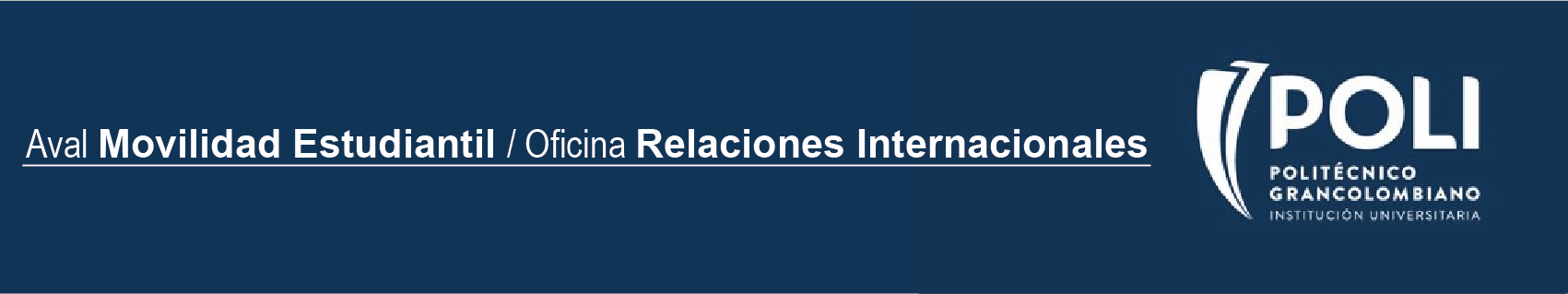 Apreciado alumno próximo a Movilidad:Para solicitar el aval académico de su Facultad, diligencie en computador (utilice la herramienta Rellenar y firmar de Adobe), firme y envíe a laramire@poligran.edu.co  la siguiente tabla.El Departamento de Movilidad gestionará la firma de su director académico.                               SOLICITUD HOMOLOGACIÓNNOMBRE Y APELLIDOS:CÉDULA:CÓDIGO:CORREO ELECTRÓNICO:FACULTAD:FACULTAD DE NEGOCIOS, GESTIÓN Y SOSTENIBILIDADPROGRAMA ACADÉMICO:TECNOLOGÍA EN GESTIÓN BANCARIA Y DE ENTIDADES FINANCIERASMODALIDAD:VIRTUALSEDE:NACIONALMISIÓN ACADÉMICA:MISIÓN EMPRESARIAL PERÚ 2019PERIODO ACADÉMICO:2019-2CÓDIGO MATERIAMATERIAS A HOMOLOGAR POLICONDICIÓN PARA HOMOLOGACIÓNVo.Bo.NOTAGESTIÓN DEL TALENTO HUMANOCERTIFICADO DE ASISTENCIA AUTORIZACIÓN FACULTADAUTORIZACIÓN ESTUDIANTEFIRMA DECANO / DIRECTOR DE PROGRAMAFIRMA ESTUDIANTENOMBRE Y APELLIDONOMBRE Y APELLIDO